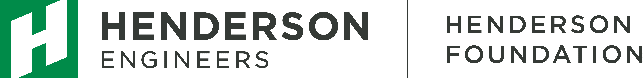 Henderson foundation Giving guidelinesOverviewSince its establishment in 2005, the Henderson Foundation has provided millions of dollars to community organizations across the country. As a 501(c)3, the Henderson Foundation is able to make an impact where it is needed most, supporting various organizations every year that focus on education, arts and culture, environment and sustainability, health and human services, community service, and disaster relief. Through direct grants, the Henderson Foundation creatively and thoughtfully acts as a champion for our communities. Grant GuidelinesThe Henderson Foundation receives many requests every year to fund worthy organizations across the country. We are unfortunately unable to approve all of these requests, so we have established funding criteria based on our philanthropic and geographic focus areas. Please review the information on this page closely. If your organization meets our criteria, we encourage you to submit a grant application through the following link.Henderson Foundation Grant ApplicationPhilanthropic Focus AreasThe Henderson Foundation’s funding priorities are: • Education – The Henderson Foundation is committed to supporting urban K-12 education and has a particular focus on STEM-education initiatives for this important age range, as well as continued education and college scholarships.  • Arts and culture – The Henderson Foundation supports visual and performing arts organizations, theatres, symphonies, museums, and other cultural organizations and activities that contribute to a thriving and diverse community.• Health and Human Services – The Henderson Foundation supports mentoring programs, leadership initiatives, social skills, volunteerism, and programs that support growth and education for those experiencing hardship.•Environment and Sustainability – The Henderson Foundation supports environmental justice, sustainability and ecological efforts that enhance the environment and physical surroundings.• Community Service – Henderson Engineers and the Henderson Foundation support regional initiatives that contribute to a strong civic infrastructure and a vibrant, healthy and sustainable community through volunteer opportunities. • Disaster relief – Henderson Engineers and the Henderson Foundation support emergency relief and rebuilding efforts in order to help families and entire communities get back on their feet. Geographic Focus AreasHenderson’s largest concentration of employees is at its world headquarters located in Lenexa, KS, a suburb of Kansas City, with National Offices located in Dallas, Houston, Kansas City, Las Vegas, Los Angeles, Manhattan (KS), New York City, Orlando, Philadelphia, Phoenix and Tampa.  As such, Henderson Foundation grants provide support within the metropolitan areas of our Headquarters and National offices.  Grants outside these area are considered on a case-by-case basis. EligibilityThe Henderson Foundation, as a matter of policy, does not discriminate on the basis of race, color, age, religion, sexual orientation, national or ethnic origin, or physical disability. To be eligible for funding consideration from the Henderson Foundation, organizations submitting grants must:• Be a non–profit tax–exempt organization under Section 501c3 of the Internal Revenue code • Focus on at least one of the Henderson Foundation’s funding priorities (Arts and Culture, Environment and Sustainability, Education and STEM, Health and Human Services, Community Service, and Disaster Relief).• Comply with applicable laws regarding registration and reporting.• Have financial reports available for independent outside audit.Ineligible RequestsThe Henderson Foundation is unable to fund requests for the following groups or programs:• Individuals• Political organizations (including lobbying organizations or causes, candidates, organizations or campaign fundraisers)• Private charities or foundations• Organizations not exempt under Section 501(c)3 of the Internal Revenue Code• Organizations that advocate religious beliefs or restrict participation on the basis of religion• Requests to support travel, conference or seminar costs• Film, music, TV, video, radio, broadcast and media–production projects• International organizations.• Public School-affiliated teams, including sports, bands/choirs or events• Marketing, sports, event sponsorships (these are handled through the Henderson Engineers Sponsorships/Marketing Department, which can be reached via https://www.hendersonengineers.com/contact)• Endowments, capital campaigns, memorial, construction and renovation projectsFrequently Asked QuestionsDoes the Henderson Foundation provide support to individuals, private foundations or non 501(c)3’s?No, the Henderson Foundation does not fund individuals or private foundations, and the Henderson Foundation only supports organizations that are tax–exempt IRS–qualified 501(c)(3) public charities.How does my organization apply for a grant from the Henderson Foundation?The Henderson Foundation only accepts proposals online. To apply for a grant, click here. If you have trouble with the process or have questions not answered through the Henderson Foundation FAQ, you can contact the Henderson Foundation via email at Giveback@Hendersonengineers.com .All emails will receive an acknowledgement within three business days except during holidays.Before I apply online, I would like to look at the Henderson Foundation grant application. Can you send one to me?You can see a sample application by clicking here. When does the Henderson Foundation accept proposals?The Henderson Foundation accepts grant requests January through the third Thursday in November every year. The online system is available 24 hours a day, seven days a week for your convenience. Any applications received after the third Thursday in November will not be reviewed until after January 3 of the following year.When will I know whether or not I am receiving a grant from the Henderson Foundation?The formal grant-review process takes up to 90 days. All applicants will receive a formal notice via the email listed on their grant application within 90 days.How can I guarantee my organization will receive a grant from the Henderson Foundation?Unfortunately, there are no guarantees. We receive hundreds of requests for funding each year and are only able to fund a small percentage of these applications. You improve the quality of your proposal by reviewing our Henderson Foundation Grant Guidelines and reviewing this list of frequently asked questions.Does the Henderson Foundation sponsor film, music, TV, broadcast or media productions?No. These areas are outside of the scope of our grant giving.Can the Henderson Foundation provide Henderson Engineers services to my organization?The Henderson Foundation is a separate legal entity from Henderson Engineers, Inc. Due to Federal regulations, the Henderson Foundation can’t provide services from Henderson Engineers. Similarly, the Henderson Foundation is also not able to provide grants to organizations or individuals that will be used to pay invoices for Henderson Engineers services.Do you only provide cash grants?Yes. All grants are issued in the form of a check made out to the official charity name and mailing address as recorded by the IRS. 